Администрация городского округа муниципального образования «город Саянск»ПОСТАНОВЛЕНИЕОт	24.05.2017	№	110-37-555-17	г. СаянскОб утверждении муниципальной программы «Формирование современной городской среды на территории муниципального образования «город Саянск» на 2017 годВ целях совершенствования системы комплексного благоустройства на территории городского округа муниципального образования «город Саянск», руководствуясь статьей 179 Бюджетного кодекса Российской Федерации, постановлением Правительства Российской Федерации от 10.02.2017 № 169 «Об утверждении Правил предоставления и распределения субсидий из федерального бюджета бюджетам субъектов Российской Федерации на поддержку государственных программ субъектов Российской Федерации и муниципальных программ формирования современной городской среды», статьей 16 Федерального закона от 06.10.2003 № 131-ФЗ «Об общих принципах организации местного самоуправления в Российской Федерации», Порядком разработки, утверждения, реализации и оценки эффективности реализации муниципальных программ муниципального образования «город Саянск», утвержденным постановлением администрации городского округа муниципального образования «город Саянск» от 07.10.2013 № 110-37-1179-13, статьей 38 Устава муниципального образования «город Саянск», администрация городского округа муниципального образования «город Саянск»,ПОСТАНОВЛЯЕТ:1. Утвердить муниципальную программу «Формирование современной городской среды на территории муниципального образования «город Саянск» на 2017 год согласно приложению к настоящему постановлению.2. Муниципальному казенному учреждению «Управление по финансам и налогам» администрации муниципального образования «город Саянск» обеспечить финансирование программы в пределах бюджетных ассигнований, предусмотренных в местном бюджете на реализацию муниципальной программы «Формирование современной городской среды на территории муниципального образования «город Саянск» на 2017 год» на соответствующий финансовый год.3. Опубликовать настоящее постановление и паспорт муниципальной программы в газете «Саянские зори» и разместить настоящее постановление с приложениями на официальном сайте администрации городского округа муниципального образования «город Саянск» в информационно-телекоммуникационной сети «Интернет».4. Настоящее постановление вступает в силу после дня его официального опубликования.5. Контроль за исполнением настоящего постановления возложить на заместителя мэра городского округа по вопросам жизнеобеспечения города - председателя Комитета по жилищно-коммунальному хозяйству, транспорту и связи.Мэр городского округа муниципального образования«город Саянск»   						 О.В. БоровскийИсп. Данилова М.Ф.Тел. 5-26-77	УТВЕРЖДЕНАпостановлением администрации городского округа муниципального образования «город Саянск»от 24.05.2017 № 110-37-555-17МУНИЦИПАЛЬНАЯ ПРОГРАММА«Формирование современной городской среды на территории муниципального образования «город Саянск» на 2017 год»(далее - муниципальная программа)Глава 1. ПАСПОРТ Глава 2. ХАРАКТЕРИСТИКА ТЕКУЩЕГО СОСТОЯНИЯ СФЕРЫ РЕАЛИЗАЦИИ МУНИЦИПАЛЬНОЙ ПРОГРАММЫМуниципальная программа включает в себя комплекс мероприятий по благоустройству дворовых территорий, общественных территорий, обустройство мест массового отдыха населения (городских парков) при общественном обсуждении дизайн-проектов дворов и муниципальных общественных пространств.На реализацию муниципальных программ по благоустройству предусмотрены субсидии из федерального бюджета и бюджета Иркутской области, при условии софинансирования из местного бюджета. Не менее 2/3 средств должны быть направлены на благоустройство дворовых территорий, остальные 1/3 на благоустройство муниципальных пространств (общественных территорий). Отдельная субсидия будет выделена на обустройство мест массового отдыха населения (городских парков). Субсидии будут предоставляться на реализацию мероприятий по благоустройству территорий функционального назначения (площадей, улиц, пешеходных зон, скверов, парков, иных территорий) (далее – общественные территории) и дворовых территорий, под которыми понимается совокупность территорий, прилегающих к многоквартирным домам, с расположенными на них объектами, предназначенными для обслуживания и эксплуатации таких домов, и элементами благоустройства этих территорий, в том числе парковочными местами, тротуарами и автомобильными дорогами образующие проезды к территориям, прилегающим к многоквартирным домам.Общее количество общественных территорий на территории муниципального образования «город Саянск» составляет 20 единиц площадью 170,1 га, из них количество благоустроенных общественных территорий по состоянию на 01.04.2017 года составляет – 8 единиц площадью 17,1 га.Общее количество дворовых территорий многоквартирных домов 133 единицы площадью 874 404 кв.м, из них количество полностью благоустроенных дворовых территорий по состоянию на 01.05.2017 года составляет 33 единицы площадью 217 000 кв.м. Общее количество жителей, проживающих в многоквартирных домах на территории муниципального образования «город Саянск» по состоянию на 01.04.2017 года составляет – 40 278 человека.Основными проблемами в области благоустройства дворовых и общественных территорий является:изношенность асфальтового покрытия внутри дворовых проездов;недостаточное количество автостоянок и мест парковки транспортных средств на дворовых территорий;недостаточное количество малых архитектурных форм;неудовлетворительное состояние детских игровых площадок;недостаточное освещение отдельных дворовых и общественных территорий;неудовлетворительное состояние общественных территорий. В результате больших нагрузок от транспортных средств происходит разрушение дорожного полотна, так же в связи с увеличением личных автотранспортных средств, остро встал вопрос о нехватке парковочных мест. Проведение работ по расширению парковочных мест на дворовых территориях, позволит в дальнейшем обеспечить комфортное проживание жителей дворовых территорий. Доля благоустроенных дворовых территорий многоквартирных домов от общего количества дворовых территорий многоквартирных дворов составляет 25%. На дворовых территориях присутствуют малые архитектурные формы, детские игровые площадки, однако, их состояние не обеспечивает безопасность, а так же существует потребность жителей города в игровых и спортивных модулях, они физически и морально устарели. Длительное время не проводилось благоустройство дворовых территорий, оборудование пришло в ветхое состояние. Проведение работ по оборудованию малыми архитектурными формами, детскими и спортивными площадками обеспечит комплексное благоустройство дворовых территорий.Так же основной проблемой в области благоустройства является неудовлетворительное состояние общественных территорий. В настоящее время в парках и скверах частично разрушены конструкции и покрытия прилегающей территории, зелёные насаждения и экспонаты имеют неухоженный вид. Проведение работ по благоустройству общественных территорий улучшит эстетическое состояние территории.Уличное освещение на территории муниципального образования «город Саянск» не отвечает современным требованиям по уровню освещенности и энергоэффективности. Приборы освещения, установленные на опорах, имеют высокий уровень износа. Большая часть уличного освещения осуществляется устаревшими светильниками ЖКУ и РКУ, имеющими низкий коэффициент полезного действия и высокую потребляемую мощность и в большинстве случаев выработавшими свой ресурс. Проведение мероприятий по модернизации послужит повышению техническо-экономических показателей эксплуатации объектов уличного освещения и увеличению привлекательности муниципального образования для жителей и гостей.Анализ сферы благоустройства территории муниципального образования «город Саянск» за период, составляющий не менее 3 лет, предшествующих году начала реализации муниципальной программы представлен в таблице №1, муниципальной программы.Таблица №1Мероприятия, направленные на благоустройство территории, требуют комплексного подхода к благоустройству, включающего в себя:1) благоустройство общественных территорий (площадей, улиц, пешеходных зон, скверов, парков, иных территорий);2) благоустройство дворовых территорий, предусматривающее минимальный перечень работ:а) ремонт дворовых проездов;б) обеспечение освещения дворовых территорий многоквартирных домов;в) установку скамеек;г) установку урн для мусора.При этом указанный перечень является исчерпывающим и не может быть расширен.3) благоустройство дворовых территорий, предусматривающее дополнительный перечень работ:а) оборудование детских площадок;б) оборудование спортивных площадок;в) оборудование автомобильных парковок;г) озеленение территорий;д) оборудование площадок для выгула домашних животных;е) обустройство площадок для отдыха;ж) обустройство контейнерных площадок;з) обустройство ограждений;и) устройство открытого лотка для отвода дождевых и талых вод;к) устройство искусственных дорожных неровностей с установкой соответствующих дорожных знаков;л) иные виды работ.Нормативная стоимость (единичные расценки) работ по благоустройству дворовых территорий многоквартирных домов, включенных в минимальный и дополнительный перечень приведены в таблице № 2, муниципальной программы.Таблица № 2 Условием выполнения работ из дополнительного перечня является выполнение работ по минимальному перечню, если указанные виды работ из минимального перечня выполнены, данный факт фиксируется фото и соответствующими актами. Правительством Иркутской области установлено, что при выполнении видов работ, включенных в дополнительный перечень, обязательным  является трудовое участие собственников помещений в многоквартирных домах, собственников иных зданий и сооружений, расположенных в границах дворовой территории, подлежащей благоустройству (далее – заинтересованные лица).Заинтересованными лицами на включение в адресный перечень выступают собственники помещений в многоквартирном доме, товарищества собственников жилья, жилищные, жилищно-строительные кооперативы, либо собственники помещений в многоквартирном доме, управление которым осуществляется выбранной собственниками помещений в многоквартирном доме управляющей (обслуживающей) организацией, а также собственники каждого здания и сооружения, расположенных в границах дворовой территории многоквартирного дома. Трудовое участие заинтересованных лиц реализуется в форме субботника.Под субботником понимается выполнение неоплачиваемых работ, не требующих специальной квалификации, в том числе подготовка дворовой территории многоквартирного дома к началу работ, уборка мусора, покраска оборудования, другие работы.Доля трудового участия заинтересованных лиц устанавливается в размере одного субботника для каждой дворовой территории многоквартирного дома.Разработка дизайн-проекта в отношении дворовых и общественных территорий, расположенных на территории муниципального образования «город Саянск» осуществляется в соответствии с Правилами благоустройства территории муниципального образования «город Саянск», утвержденными решением Думы муниципального образования «город Саянск» от 24.04.2014            № 61-67-14-25, и в соответствии с требованиями Градостроительного кодекса Российской Федерации, а также действующими строительными, санитарными и иными нормами и правилами.Разработку дизайн-проекта в отношении дворовых и общественных территорий, расположенных на территории муниципального образования «город Саянск» осуществляет муниципальное учреждение «Служба подготовки и обеспечения градостроительной деятельности городского округа муниципального образования «город Саянск» (далее МУ «СПиОГД») в течение 30 календарных дней со дня утверждения общественной комиссией протокола оценки (ранжирования) заявок заинтересованных лиц на включение в адресный перечень дворовых территорий и общественных территорий в соответствии с приложением № 1 и № 3 муниципальной программы. Визуализированный перечень образцов элементов благоустройства, предлагаемых к размещению на дворовой территории многоквартирного дома, сформированных исходя из минимального и дополнительного перечня работ по благоустройству дворовых территорий, приведен в приложении № 2 муниципальной программы. Под дизайн-проектом понимается графический и текстовый материал, включающий в себя планировочную схему, фотофиксацию существующего положения, с описанием работ и мероприятий, предлагаемых к выполнению (далее – дизайн проект).Содержание дизайн-проекта зависит от вида и состава планируемых к благоустройству работ. Это может быть как проектная, сметная документация, так и упрощенный вариант в виде изображения дворовой территории или общественной территории с описанием работ и мероприятий, предлагаемых к выполнению.Разработка дизайн-проекта благоустройства дворовой территории многоквартирного дома осуществляется с учетом минимальных и дополнительных перечней работ по благоустройству дворовой территории и утвержденных протоколом общего собрания собственников помещений в многоквартирном доме и собственников каждого здания и сооружения, расположенных в границах дворовой территории многоквартирного дома, в отношении которой разрабатывается дизайн-проект благоустройства.В целях обсуждения, согласования и утверждения разработанного дизайн-проекта благоустройства дворовой территории многоквартирного дома МУ «СПиОГД» уведомляет уполномоченное лицо, которое вправе действовать в интересах всех собственников помещений в многоквартирном доме, придомовая территория которого включена в адресный перечень дворовых территорий муниципальной программы, о готовности дизайн-проекта в течение 1 рабочего дня со дня изготовления дизайн-проекта.Уполномоченное лицо обеспечивает обсуждение, согласование дизайн-проекта благоустройства дворовой территории, для дальнейшего его утверждения в срок, не превышающий 3 рабочих дней.Утверждение дизайн-проекта благоустройства дворовой территории многоквартирного дома осуществляется МУ «СПиОГД» в течение двух рабочих дней со дня согласования дизайн-проекта дворовой территории уполномоченным лицом.Обсуждение, согласование и утверждение дизайн-проекта благоустройства общественной территории, включенной общественной комиссией в адресный перечень общественных территорий муниципальной программы, осуществляется общественной комиссией.Дизайн-проект на благоустройство дворовой территории утверждается в двух экземплярах, в том числе один экземпляр хранится у уполномоченного лица. Дизайн-проект на благоустройство общественной территории утверждается в одном экземпляре и хранится в МУ «СПиОГД».Адресный перечень дворовых территорий, расположенных на территории муниципального образования «город Саянск», на которых планируется благоустройство в 2017 году, приведен в приложении № 1 муниципальной программы.Адресный перечень дворовых территорий, расположенных на территории муниципального образования «город Саянск», на которых планируется благоустройство в текущем году, формируется на основании Порядка и сроков предложения, рассмотрения и оценки предложений заинтересованных лиц о включении дворовой территории в проект муниципальной программы «Формирование современной городской среды на территории муниципального образования «город Саянск» на 2017, утвержденный постановлением    администрации городского округа муниципального образования «город Саянск» от 01.03.2017 № 110-37-157-17. Включение дворовой территории в муниципальную программу без решения заинтересованных лиц не допускается.Адресный перечень общественных территорий муниципального образования «город Саянск», на которых планируется благоустройство в 2017 году, приведен в приложении  № 3 муниципальной программы.Проведение мероприятий по благоустройству дворовых территорий, расположенных на территории муниципального образования «город Саянск», а также общественных территорий муниципального образования «город Саянск» осуществляется с учетом необходимости обеспечения физической, пространственной и информационной доступности зданий, сооружений, дворовых и общественных территорий для инвалидов и других маломобильных групп населения.Применение программного метода позволит поэтапно осуществлять комплексное благоустройство дворовых территорий и общественных территорий с учетом мнения граждан, а именно:1) повысит уровень планирования и реализации мероприятий по благоустройству (сделает их современными, эффективными, оптимальными, открытыми, востребованными гражданами);2) запустит реализацию механизма поддержки мероприятий по благоустройству, инициированных гражданами;3) запустит механизм финансового и трудового участия граждан и организаций в реализации мероприятий по благоустройству;4) сформирует инструменты общественного контроля за реализацией мероприятий по благоустройству на территории муниципального образования «город Саянск».Таким образом, комплексный подход к реализации мероприятий по благоустройству, отвечающих современным требованиям, позволит  создать современную городскую комфортную среду для проживания граждан, а также комфортное современное «общественное пространство».Глава 3. ЦЕЛИ, ЗАДАЧИ МУНИЦИПАЛЬНОЙ ПРОГРАММЫЦель муниципальной программы:    повышение уровня благоустройства территорий муниципального образования «город Саянск». Для достижения поставленной цели муниципальной программы необходимо решение следующих задач:повышение уровня благоустройства дворовых территорий;  повышение уровня благоустройства общественных территорий, мест массового отдыха населения (городских парков);   повышение уровня вовлеченности заинтересованных граждан, организаций в реализацию мероприятий по благоустройству территории.Срок реализации муниципальной программы: 2017 год. Муниципальная программа реализуется в один этап и не требует выделения подпрограмм.Глава 4. ОБЪЕМЫ И ИСТОЧНИКИ ФИНАНСИРОВАНИЯ Общий объем расходов на реализацию муниципальной программы составляет: 14 160,65 тыс. рублей. Ресурсное обеспечение реализации муниципальной программы приведено в таблице № 3, муниципальной программы. Таблица № 3Ресурсное обеспечение реализации муниципальной программы Глава 5. СИСТЕМА МЕРОПРИЯТИЙ МУНИЦИПАЛЬНОЙ ПРОГРАММЫСведения об основных мероприятиях, составе и значениях целевых показателях (индикаторах) муниципальной программы приведена в приложении №4 муниципальной программы.Перечень мероприятий муниципальной программы и планируемые объёмы работ определены на основании дизайн-проектов благоустройство дворовых и общественных территорий, с учётом предложений заинтересованных граждан, организаций.Дворовые и общественные территории, прошедшие отбор и не включенные в муниципальную программу на 2017 году в связи с превышением выделенных лимитов бюджетных ассигнований предусмотренных муниципальной программой включаются в муниципальную программу на 2018-2022 годы.Глава 6. ОЖИДАЕМЫЕ РЕЗУЛЬТАТЫ МУНИЦИПАЛЬНОЙ ПРОГРАММЫСоздание безопасных и комфортных условий для проживания населения,
благоустройство не менее одиннадцати придомовых территорий включенных
в программу на основании заявок заинтересованных лиц на включение в
адресный перечень дворовых территорий. Обеспечение улучшения
архитектурного облика города, достижения в полной мере физической,
пространственной и информационной доступности зданий, сооружений,
дворовых и не менее одной общественной территории для жителей города, в
том числе инвалидов и других маломобильных групп населения. ПОКАЗАТЕЛЕЙ РЕЗУЛЬТАТИВНОСТИ МУНИЦИПАЛЬНОЙ ПРОГРАММЫМэр городского округа муниципальногообразования «город Саянск» 						О.В. БоровскийПриложение № 1к муниципальной программеадминистрации городского округа муниципального образования «город Саянск»от ______________ № _______________АДРЕСНЫЙ ПЕРЕЧЕНЬ ДВОРОВЫХ ТЕРРИТОРИЙ, РАСПОЛОЖЕННЫХ НА ТЕРРИТОРИИ МУНИЦИПАЛЬНОГО ОБРАЗОВАНИЯ «ГОРОД САЯНСК», НА КОТОРЫХ ПЛАНИРУЕТСЯ БЛАГОУСТРОЙСТВО В 2017 ГОДУ(адресный перечень сформирован в соответствии с предложениями поступившими в рамках общественного обсуждения проекта муниципальной программы в период с 07.04.2017 по 17.04.2017года)Приложение № 2к муниципальной программеадминистрации городского округа муниципального образования «город Саянск»от ______________ № _______________ВИЗУАЛИЗИРОВАННЫЙ ПЕРЕЧЕНЬ ОБРАЗЦОВ ЭЛЕМЕНТОВ БЛАГОУСТРОЙСТВА, ПРЕДЛАГАЕМЫХ К РАЗМЕЩЕНИЮ НА ДВОРОВОЙ ТЕРРИТОРИИ, СФОРМИРОВАННЫЙ ИСХОДЯ ИЗ МИНИМАЛЬНОГО  И ДОПОЛНИТЕЛЬНОГО ПЕРЕЧНЯ РАБОТ ПО БЛАГОУСТРОЙСТВУ По минимальному перечню работ по благоустройству дворовых территорий:Скамья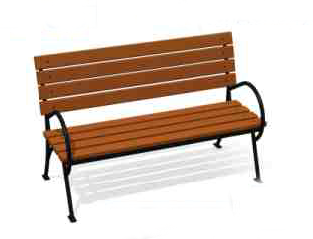 Длина – 2000 мм.;  Ширина – 700 мм.;Высота – 900 мм.Урна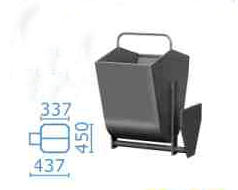 Высота – 600 мм.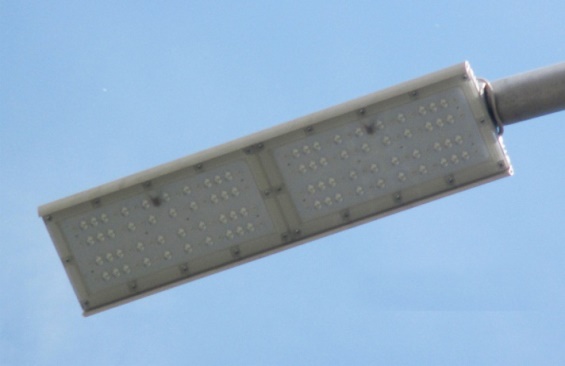 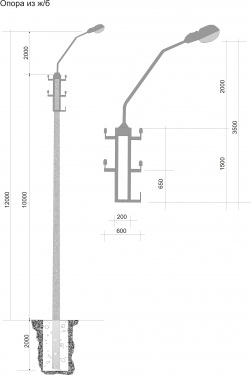 Игровое оборудованиеПриложение № 4к муниципальной программеадминистрации городского округа муниципального образования «город Саянск»                                                                                                                                                                                                                          от ______________ № _______________СИСТЕМА МЕРОПРИЯТИЙ МУНИЦИПАЛЬНОЙ ПРОГРАММЫ(Сведения об основных мероприятиях, составе и значениях целевых показателях (индикаторах) муниципальной программы)По результатам мониторинга Программы допускается включение дополнительных мероприятий при условии обеспечения их финансирования из бюджетов различного уровня и внебюджетных источников.Наименование муниципальной программы     «Формирование современной городской среды на территории муниципального образования «город Саянск» на 2017 год Правовое основание разработки муниципальной программы    Статья 179 Бюджетного кодекса Российской Федерации;    Постановление администрации городского округа муниципального образования «город Саянск» от  07.10.2013 № 110-37-1179-13 «Об утверждении Порядка разработки, утверждения, реализации и оценки эффективности реализации муниципальных программ муниципального образования «город Саянск»;    Постановление Правительства Российской Федерации от 10.02.2017 № 169 «Об утверждении Правил предоставления и распределения субсидий из федерального бюджета бюджетам субъектов Российской Федерации на поддержку государственных программ субъектов Российской Федерации и муниципальных программ формирования современной городской среды»;    Методические рекомендации по подготовке государственных программ субъектов Российской Федерации и муниципальных программ формирования современной городской среды в рамках реализации приоритетного проекта «Формирование комфортной городской среды» на 2017 год, утвержденными приказом     Министерства строительства и жилищно-коммунального хозяйства Российской Федерации от 21.02.2017 № 114;    Постановление администрации городского округа муниципального образования «город Саянск» от 01.03.2017 № 110-37-156-17 «Об утверждении Порядка проведения общественного обсуждения проекта муниципальной программы «Формирование современной городской среды на территории муниципального образования «город Саянск» на 2017, и Положения о комиссии по рассмотрению и оценки предложений граждан, организаций о включении в муниципальную программу «Формирование современной городской среды на территории муниципального образования «город Саянск» на 2017год;     Постановление администрации городского округа муниципального образования «город Саянск» от 01.03.2017 № 110-37-157-17 «Об утверждении порядка и сроков предложения, рассмотрения и оценки предложений заинтересованных лиц о включении дворовой территории в проект муниципальной программы «Формирование современной городской среды на территории муниципального образования «город Саянск» на 2017;     Постановление администрации городского округа муниципального образования «город Саянск» от 02.03.2017 № 110-37-163-17 «Об утверждении Порядка и сроков представления, рассмотрения и оценки предложений граждан, организаций о включении наиболее посещаемой муниципальной территории общего пользования в проект муниципальной программы «Формирование современной городской среды на территории муниципального образования «город Саянск» на 2017 год;    Постановление администрации городского округа муниципального образования «город Саянск»                  от 10.03.2017 № 110-37-199-17 «Об утверждении Положения о комиссии для организации общественного обсуждения проекта муниципальной программы «Формирование современной городской среды на территории муниципального образования «город Саянск» на 2017 год;    Постановление администрации городского                                 округа муниципального образования                            «город Саянск» от 10.03.2017 № 110-37-200-17                        «О создании комиссии по рассмотрению                               и оценки предложений граждан,                              организаций  о включении в муниципальную программу «Формирование современной                 городской   среды   на   территории муниципального образования «город Саянск»  на 2017 год;    Постановление администрации городского округа муниципального образования «город Саянск»                 от 23.03.2017 № 110-37-267-17 «Об утверждении Порядка и сроков представления, рассмотрения и оценки предложений граждан, организаций                      о выборе парка, подлежащего благоустройству в 2017 году, расположенного на территории городского округа муниципального образования «город Саянск»Ответственный исполнитель муниципальной программы     Комитет по жилищно-коммунальному хозяйству, транспорту и связи администрации городского округа муниципального образования «город Саянск»Соисполнители муниципальной программы     Комитет по архитектуре и градостроительству администрации муниципального образования «город Саянск;   Муниципальное учреждение «Служба  подготовки и  обеспечения градостроительной  деятельности городского округа муниципального образования «город Саянск»Цель муниципальной программы     Повышение уровня благоустройства территорий муниципального образования «город Саянск»Задачи муниципальной программыповышение уровня благоустройства дворовых территорий;  повышение уровня благоустройства общественных территорий, мест массового отдыха населения (городских парков);повышение уровня вовлеченности заинтересованных граждан, организаций в реализацию мероприятий по благоустройству территорииПодпрограммы муниципальной программы    Муниципальная программа не требует выделения подпрограмм.Целевые индикаторы и показатели муниципальной программы количество и площадь благоустроенных дворовых территорий;доля благоустроенных дворовых территорий от общего количества и площади дворовых территорий;охват населения благоустроенными дворовыми территориями (доля населения, проживающего в  жилом фонде с благоустроенными дворовыми территориями от общей численности населения, проживающего в многоквартирных домах);количество и площадь благоустроенных общественных территорий;доля площади благоустроенных общественных территорий к общей площади общественных территорийСроки реализации муниципальной программы2017 годОбъемы бюджетных ассигнований и источники финансирования муниципальной программыОбщий объем финансирования муниципальной  программы на 2017 год 14160,65 тыс. рублей из них:Благоустройство дворовой и общественной территории составляет: 12058,95 тыс. рублей, в том числе за счет средств:федерального бюджета – 5743,5 тыс. рублей;областного бюджета – 5712,5 тыс. рублей;местного бюджета – 602,95 тыс. рублей.Обустройство мест массового отдыха населения (городских парков) составляет: 2101,7 тыс. рублей, в том числе за счет средств:федерального бюджета – 1337,7 тыс. рублей;областного бюджета – 658,9 тыс. рублей;местного бюджета – 105,1  тыс. рублейПеречень мероприятий муниципальной программыБлагоустройство дворовых территорий;Благоустройство общественных территорий;Обустройство мест массового отдыха населения (городских парков)Ожидаемые конечные результаты муниципальной программыСоздание безопасных и комфортных условий для
проживания населения№п/пНаименование показателейЕдиница измеренияВсего по МОЗначение показателяЗначение показателяЗначение показателя№п/пНаименование показателейЕдиница измеренияВсего по МО2014 г.2015 г.2016 г.1.Количество благоустроенных дворовых территорий ед.33119132.Площадь благоустроенных дворовых территорий тыс. м221772,359,285,53.Доля благоустроенных дворовых территорий от общего количества дворовых территорий %258,36,8104.Охват населения благоустроенными дворовыми территориями (доля населения, проживающего в жилом фонде с благоустроенными дворовыми территориями от общей численности населения, проживающего в многоквартирных домах%2510,28,115,75.Количество и площадь благоустроенных  общественных территорий ед.8--86.Площадь благоустроенных  общественных территорий га17,1--17,17.Доля площади благоустроенных общественных территорий %10--10№       п/пВид работЕдиница измеренияЕдиничная расценка (руб.)1Ремонт внутриквартального, дворового проезда (без снятия существующего слоя асфальтобетонного покрытия)1м27542Установка поребрика (со стоимостью камня)1м.п.8693Установка бортового камня (со стоимостью  бортового камня)1м.п.13294 Разборка бортового камня1м.п.4615Устройство  дворовой автостоянки с асфальтобетонным покрытием толщиной 7см. без бортового камня1м216666Устройство пешеходной дорожки с асфальтобетонным покрытием толщиной 5см. без бортового камня с подстилающим слоем из ПГС=12см. и щебня 5см.1м213247Установка скамейки (без стоимости)1шт.7598Установка урны (без стоимости)1 шт.3619Стоимость скамейки  деревянная на металлическом каркасе1 шт.800010 Стоимость урны емкостью 30л.1 шт.220011Замена уличного светильника на кронштейне, прикрепленного над подъездом дома, на светодиодный (без замены кабеля, без стоимости светильника)1шт.223712Стоимость светильника1шт.500013Замена кабеля для установки уличного светильника (без стоимости кабеля)1м.п.11514Стоимость кабеля ВВГнг3*4 (код501-8444)1м.п.6915Современная детская игровая площадка; Сборка и монтаж1 комплект44784-Качалка-балансир малая 00411021шт.8500-Качалка на пружине 2-х местная «Кабриолет» 0041361 шт.21670-Качели на стойках двойные металл 0041551 шт.15730- Подвеска качели с сиденьем 0049682 шт.4550*2=9100- Карусель 0041921шт.20660 -Детский игровой комплекс 0053021 шт.75100 -Стойка баскетбольная 0065021 шт.12950- Качели на металлических стойках 004154+Сидение для качелей 00409601 шт.850020+4300=1280016Посадка зеленых насаждений на 1 м2 -  1 шт. (без стоимости насаждения)1шт.94317 Стоимость насаждения-Акация желтая, высота 1,0-1,5 м ( код414-02400)1шт.109418Ограждение спортивных площадок сетчатое 1 м1 шт.229019Покрытие спортивных площадок (Урепол) со стоимостью материалов1м2591220Устройство искусственных неровностей с установкой знаков1шт.(4 стойки со знаками)6005721Устройство ливневого (дождевого колодца)1 шт.1594022Монтаж парковой двухрожковой опоры освещения со стоимостью1шт.5235223Прокладка кабеля в 1 парковой опоре освещения со стоимостью1шт.86224 Прокладка 1 м.п. кабеля в траншеи для наружного освещения со стоимостью1м.п.231Наименование и виды расходовОтветственный исполнитель, соисполнитель Программы, заказчик-координатор, участникИсточник финансированияКод бюджетной классификацииКод бюджетной классификацииКод бюджетной классификацииКод бюджетной классификацииОбъём финансирования в 2017 году(тыс.руб.)Наименование и виды расходовОтветственный исполнитель, соисполнитель Программы, заказчик-координатор, участникИсточник финансированияГРБСРЗПр.ЦСРВРОбъём финансирования в 2017 году(тыс.руб.)1. Благоустройство дворовых территорий Комитет по ЖКХ, транспорту и связиФБ909050315001L55512443829,01. Благоустройство дворовых территорий Комитет по ЖКХ, транспорту и связиОБ3808,41. Благоустройство дворовых территорий Комитет по ЖКХ, транспорту и связиМБ401,972. Благоустройство общественных территорийКомитет по ЖКХ, транспорту и связиФБ909050315002L55512441914,52. Благоустройство общественных территорийКомитет по ЖКХ, транспорту и связиОБ1904,12. Благоустройство общественных территорийКомитет по ЖКХ, транспорту и связиМБ200,983. Обустройство мест массового отдыха населения (городских парков)Комитет по архитектуре и градостроительствуФБ909050315003L56012441337,73. Обустройство мест массового отдыха населения (городских парков)Комитет по архитектуре и градостроительствуОБ658,93. Обустройство мест массового отдыха населения (городских парков)Комитет по архитектуре и градостроительствуМБ105,1Всего в том числе:Всего в том числе:Всего в том числе:Всего в том числе:Всего в том числе:Всего в том числе:Всего в том числе:14160,65ФБФБФБФБФБФБФБ7081,2ОБОБОБОБОБОБОБ6371,4МБМБМБМБМБМБМБ708,05п/пп/пНаименование показателярезультативностиед. изм.Значение показателя результативностиЗначение показателя результативностиЗначение показателя результативностиЗначение показателя результативностип/пп/пНаименование показателярезультативностиед. изм.факт на 01.01.2017 годплан на 01.01.2018 годплан на 01.01.2018 годплан на 01.01.2018 год11234555Муниципальная программа «Формирование современной городской среды на территории муниципального образования «город Саянск» на 2017 годМуниципальная программа «Формирование современной городской среды на территории муниципального образования «город Саянск» на 2017 годМуниципальная программа «Формирование современной городской среды на территории муниципального образования «город Саянск» на 2017 годМуниципальная программа «Формирование современной городской среды на территории муниципального образования «город Саянск» на 2017 годМуниципальная программа «Формирование современной городской среды на территории муниципального образования «город Саянск» на 2017 годМуниципальная программа «Формирование современной городской среды на территории муниципального образования «город Саянск» на 2017 годМуниципальная программа «Формирование современной городской среды на территории муниципального образования «город Саянск» на 2017 годМуниципальная программа «Формирование современной городской среды на территории муниципального образования «город Саянск» на 2017 год11Количество благоустроенныхдворовых территорийед.33     4422  Площадь благоустроенныхдворовых территорий  Площадь благоустроенныхдворовых территорийтыс.кв.м217,0289,32289,32289,323  Доля благоустроенных дворовыхтерриторий (от общего количестваи площади)  дворовыхтерриторий  Доля благоустроенных дворовыхтерриторий (от общего количестваи площади)  дворовыхтерриторий%25,036,036,036,04  Охват населения благоустроенными дворовыми территориями (доля населения, проживающего в жилом фонде с благоустроенными дворовыми территориями от общей численности населения, проживающего в многоквартирных домах  Охват населения благоустроенными дворовыми территориями (доля населения, проживающего в жилом фонде с благоустроенными дворовыми территориями от общей численности населения, проживающего в многоквартирных домах  %6,040,040,040,05  Количество и площадь благоустроенных  общественных территорий  Количество и площадь благоустроенных  общественных территорийед.19996  Площадь благоустроенных  общественных территорий  Площадь благоустроенных  общественных территорийга17,117,317,317,37Доля площади благоустроенных общественных территорийДоля площади благоустроенных общественных территорий%0,710,710,710,78  Количество светильников  Количество светильниковед.41808080№ п/пАдрес дворовой территории121г. Саянск, мкр. Юбилейный, многоквартирный дом № 42г. Саянск, мкр. Юбилейный, многоквартирный дом № 413г. Саянск, мкр. Центральный, многоквартирный дом № 24г. Саянск, мкр. Солнечный, многоквартирный дом № 25г. Саянск, мкр. Олимпийский, многоквартирный дом № 86г. Саянск, мкр. Олимпийский, многоквартирный дом № 317г. Саянск,  мкр. Олимпийский, многоквартирный дом № 328г. Саянск, мкр. Октябрьский, многоквартирный дом № 79г. Саянск, мкр. Мирный многоквартирный дом № 510г. Саянск,  мкр. Мирный многоквартирный дом № 1311г. Саянск, мкр. Мирный многоквартирный дом № 24Светильник светодиодный, уличные фанари Диора Unit 65/9000_7166,80 руб.Качалка-балансир малая 004102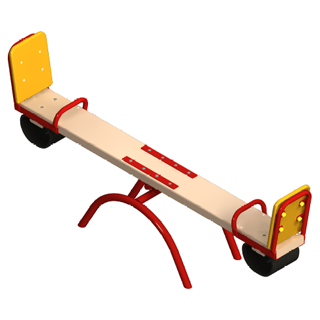 Качалка-балансир малая 004102 Качалка на пружине 2-х местная "Кабриолет"   004136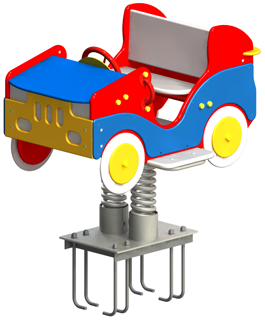  Качалка на пружине 2-х местная "Кабриолет"   004136 Качалка на пружине 2-х местная "Кабриолет"   004136Качели на стойках двойные металл 004155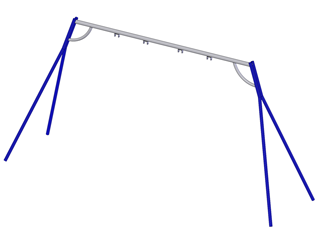 Качели на стойках двойные металл 004155Качели на стойках двойные металл 004155Подвеска качели с сиденьем 004968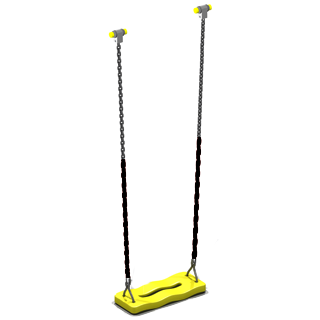 Подвеска качели с сиденьем 004968Подвеска качели с сиденьем 004968Карусель 004192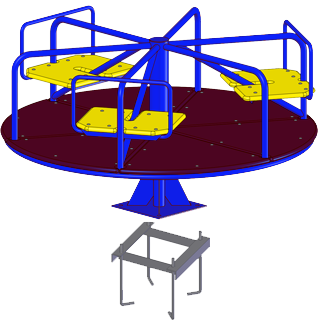    Детский игровой комплекс 005302 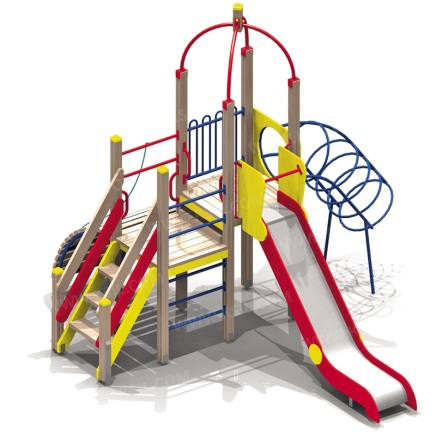    Детский игровой комплекс 005302    Детский игровой комплекс 005302 Стойка баскетбольная 006502	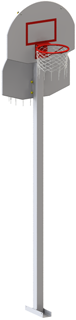 Качели на металлических стойках 004154 + Сидение для качелей 004960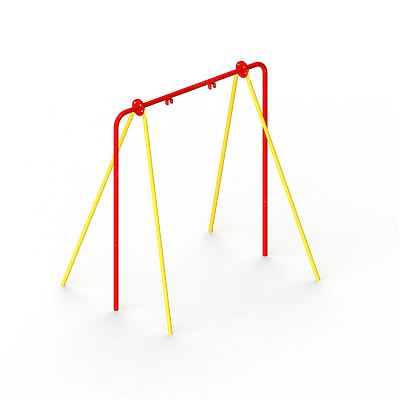 Качели на металлических стойках 004154 + Сидение для качелей 004960Качели на металлических стойках 004154 + Сидение для качелей 004960Приложение № 3к муниципальной программеадминистрации городского округа муниципального образования «город Саянск»от ______________ № _______________АДРЕСНЫЙ ПЕРЕЧЕНЬ ОБЩЕСТВЕННЫХ ТЕРРИТОРИЙ МУНИЦИПАЛЬНОГО ОБРАЗОВАНИЯ «ГОРОД САЯНСК», НА КОТОРЫХ ПЛАНИРУЕТСЯ БЛАГОУСТРОЙСТВО В 2017 ГОДУ (адресный перечень сформирован в соответствии с предложениями поступившими в рамках общественного обсуждения проекта муниципальной программы в период с 17.03.2017 по 29.04.2017 года)№ п/пНаименование муниципальной программы, подпрограммы муниципальной программы, основного мероприятияНаименование муниципальной программы, подпрограммы муниципальной программы, основного мероприятияОтветственный исполнитель,соисполнитель, участникмуниципальной программыОтветственный исполнитель,соисполнитель, участникмуниципальной программыВ том числе по годам    В том числе по годам    В том числе по годам    Источники   финансиро-ванияОбъемфинанси-рованиявсего,тыс. руб.Ожидаемый непосредственный результат, показатель (индикатор)Ожидаемый непосредственный результат, показатель (индикатор)№ п/пНаименование муниципальной программы, подпрограммы муниципальной программы, основного мероприятияНаименование муниципальной программы, подпрограммы муниципальной программы, основного мероприятияОтветственный исполнитель,соисполнитель, участникмуниципальной программыОтветственный исполнитель,соисполнитель, участникмуниципальной программыначала реализа-цииокончания реализа-цииокончания реализа-цииНаименование показателя(индикатора), ед.изм.2017  год122334556789Муниципальная программа муниципального образования «город Саянск» «Формирование современной городской среды» на 2017 годМуниципальная программа муниципального образования «город Саянск» «Формирование современной городской среды» на 2017 годМуниципальная программа муниципального образования «город Саянск» «Формирование современной городской среды» на 2017 годМуниципальная программа муниципального образования «город Саянск» «Формирование современной городской среды» на 2017 годМуниципальная программа муниципального образования «город Саянск» «Формирование современной городской среды» на 2017 годМуниципальная программа муниципального образования «город Саянск» «Формирование современной городской среды» на 2017 годМуниципальная программа муниципального образования «город Саянск» «Формирование современной городской среды» на 2017 годМуниципальная программа муниципального образования «город Саянск» «Формирование современной городской среды» на 2017 годМуниципальная программа муниципального образования «город Саянск» «Формирование современной городской среды» на 2017 годМуниципальная программа муниципального образования «город Саянск» «Формирование современной городской среды» на 2017 годМуниципальная программа муниципального образования «город Саянск» «Формирование современной городской среды» на 2017 годМуниципальная программа муниципального образования «город Саянск» «Формирование современной городской среды» на 2017 годМероприятие по благоустройству дворовых территорийМероприятие по благоустройству дворовых территорийМероприятие по благоустройству дворовых территорийМероприятие по благоустройству дворовых территорийМероприятие по благоустройству дворовых территорийМероприятие по благоустройству дворовых территорийМероприятие по благоустройству дворовых территорийМероприятие по благоустройству дворовых территорий1Благоустройство дворовых территорий по следующим адресам:г. Саянск, мкр. Юбилейный, многоквартирный дом № 4;г. Саянск, мкр. Юбилейный, многоквартирный дом № 41;г. Саянск, мкр. Центральный, многоквартирный дом № 2;г. Саянск, мкр. Солнечный, многоквартирный дом № 2;г. Саянск, мкр. Олимпийский, многоквартирный дом № 8;г. Саянск, мкр. Олимпийский, многоквартирный дом № 31;г. Саянск,  мкр. Олимпийский, многоквартирный дом № 32;г. Саянск, мкр. Октябрьский, многоквартирный дом № 7;г. Саянск, мкр. Мирный многоквартирный дом № 5;г. Саянск,  мкр. Мирный многоквартирный дом № 13;г. Саянск, мкр. Мирный многоквартирный дом № 24Благоустройство дворовых территорий по следующим адресам:г. Саянск, мкр. Юбилейный, многоквартирный дом № 4;г. Саянск, мкр. Юбилейный, многоквартирный дом № 41;г. Саянск, мкр. Центральный, многоквартирный дом № 2;г. Саянск, мкр. Солнечный, многоквартирный дом № 2;г. Саянск, мкр. Олимпийский, многоквартирный дом № 8;г. Саянск, мкр. Олимпийский, многоквартирный дом № 31;г. Саянск,  мкр. Олимпийский, многоквартирный дом № 32;г. Саянск, мкр. Октябрьский, многоквартирный дом № 7;г. Саянск, мкр. Мирный многоквартирный дом № 5;г. Саянск,  мкр. Мирный многоквартирный дом № 13;г. Саянск, мкр. Мирный многоквартирный дом № 24Комитет по ЖКХ, транспорту и связиКомитет по ЖКХ, транспорту и связи2017г.2017г.2017г.ФБ3829,0количество благоустроенных дворовых территорий, (шт.)111Благоустройство дворовых территорий по следующим адресам:г. Саянск, мкр. Юбилейный, многоквартирный дом № 4;г. Саянск, мкр. Юбилейный, многоквартирный дом № 41;г. Саянск, мкр. Центральный, многоквартирный дом № 2;г. Саянск, мкр. Солнечный, многоквартирный дом № 2;г. Саянск, мкр. Олимпийский, многоквартирный дом № 8;г. Саянск, мкр. Олимпийский, многоквартирный дом № 31;г. Саянск,  мкр. Олимпийский, многоквартирный дом № 32;г. Саянск, мкр. Октябрьский, многоквартирный дом № 7;г. Саянск, мкр. Мирный многоквартирный дом № 5;г. Саянск,  мкр. Мирный многоквартирный дом № 13;г. Саянск, мкр. Мирный многоквартирный дом № 24Благоустройство дворовых территорий по следующим адресам:г. Саянск, мкр. Юбилейный, многоквартирный дом № 4;г. Саянск, мкр. Юбилейный, многоквартирный дом № 41;г. Саянск, мкр. Центральный, многоквартирный дом № 2;г. Саянск, мкр. Солнечный, многоквартирный дом № 2;г. Саянск, мкр. Олимпийский, многоквартирный дом № 8;г. Саянск, мкр. Олимпийский, многоквартирный дом № 31;г. Саянск,  мкр. Олимпийский, многоквартирный дом № 32;г. Саянск, мкр. Октябрьский, многоквартирный дом № 7;г. Саянск, мкр. Мирный многоквартирный дом № 5;г. Саянск,  мкр. Мирный многоквартирный дом № 13;г. Саянск, мкр. Мирный многоквартирный дом № 24Комитет по ЖКХ, транспорту и связиКомитет по ЖКХ, транспорту и связи2017г.2017г.2017г.ОБ3808,4площадь благоустроенных дворовых территорий, (м2)723141Благоустройство дворовых территорий по следующим адресам:г. Саянск, мкр. Юбилейный, многоквартирный дом № 4;г. Саянск, мкр. Юбилейный, многоквартирный дом № 41;г. Саянск, мкр. Центральный, многоквартирный дом № 2;г. Саянск, мкр. Солнечный, многоквартирный дом № 2;г. Саянск, мкр. Олимпийский, многоквартирный дом № 8;г. Саянск, мкр. Олимпийский, многоквартирный дом № 31;г. Саянск,  мкр. Олимпийский, многоквартирный дом № 32;г. Саянск, мкр. Октябрьский, многоквартирный дом № 7;г. Саянск, мкр. Мирный многоквартирный дом № 5;г. Саянск,  мкр. Мирный многоквартирный дом № 13;г. Саянск, мкр. Мирный многоквартирный дом № 24Благоустройство дворовых территорий по следующим адресам:г. Саянск, мкр. Юбилейный, многоквартирный дом № 4;г. Саянск, мкр. Юбилейный, многоквартирный дом № 41;г. Саянск, мкр. Центральный, многоквартирный дом № 2;г. Саянск, мкр. Солнечный, многоквартирный дом № 2;г. Саянск, мкр. Олимпийский, многоквартирный дом № 8;г. Саянск, мкр. Олимпийский, многоквартирный дом № 31;г. Саянск,  мкр. Олимпийский, многоквартирный дом № 32;г. Саянск, мкр. Октябрьский, многоквартирный дом № 7;г. Саянск, мкр. Мирный многоквартирный дом № 5;г. Саянск,  мкр. Мирный многоквартирный дом № 13;г. Саянск, мкр. Мирный многоквартирный дом № 24Комитет по ЖКХ, транспорту и связиКомитет по ЖКХ, транспорту и связи2017г.2017г.2017г.МБ401,97доля благоустроенных дворовых территорий (от общего количества и площади)  дворовых территорий, (%)11Мероприятие по благоустройству общественных территорийМероприятие по благоустройству общественных территорийМероприятие по благоустройству общественных территорийМероприятие по благоустройству общественных территорийМероприятие по благоустройству общественных территорийМероприятие по благоустройству общественных территорийМероприятие по благоустройству общественных территорийМероприятие по благоустройству общественных территорийМероприятие по благоустройству общественных территорий222.1.Благоустройство территории возле общественного здания ДК «Юность» (парковка)Комитет по ЖКХ, транспорту и связиКомитет по ЖКХ, транспорту и связи2017г.2017г.ФБФБ1423,48количество благоустроенных общественных территорий, (ед.)1222.1.Благоустройство территории возле общественного здания ДК «Юность» (парковка)Комитет по ЖКХ, транспорту и связиКомитет по ЖКХ, транспорту и связи2017г.2017г.ОБОБ1415,14площадь благоустроенных общественных территорий, 1222.1.Благоустройство территории возле общественного здания ДК «Юность» (парковка)Комитет по ЖКХ, транспорту и связиКомитет по ЖКХ, транспорту и связи2017г.2017г.МБМБ149,4доля площади благоустроенных общественных территорий к общей площади общественных территорий,(%)112322Замена уличного освещения ул. Советская (от ул. Советской Армии до ул. Бабаева, от ул. Ленина до ул. Таежной)Комитет по ЖКХ, транспорту и связиКомитет по ЖКХ, транспорту и связи2017г.2017г.ФБ    ОБ	ФБ    ОБ	491,02488,96количество светильников (ед.)4122Замена уличного освещения ул. Советская (от ул. Советской Армии до ул. Бабаева, от ул. Ленина до ул. Таежной)Комитет по ЖКХ, транспорту и связиКомитет по ЖКХ, транспорту и связи2017г.2017г.МБМБ51,58Мероприятие по обустройству мест массового отдыха населения (городских парков)Мероприятие по обустройству мест массового отдыха населения (городских парков)Мероприятие по обустройству мест массового отдыха населения (городских парков)Мероприятие по обустройству мест массового отдыха населения (городских парков)Мероприятие по обустройству мест массового отдыха населения (городских парков)Мероприятие по обустройству мест массового отдыха населения (городских парков)Мероприятие по обустройству мест массового отдыха населения (городских парков)Мероприятие по обустройству мест массового отдыха населения (городских парков)Мероприятие по обустройству мест массового отдыха населения (городских парков)Мероприятие по обустройству мест массового отдыха населения (городских парков)Мероприятие по обустройству мест массового отдыха населения (городских парков)Мероприятие по обустройству мест массового отдыха населения (городских парков)33Обустройство парка «Зеленый» мкр. ЛенинградскийОбустройство парка «Зеленый» мкр. ЛенинградскийКомитет по архитектуре и градостроительству2017г.2017г.ФБФБ1337,7количество благоустроенных общественных территорий, (ед.)133Обустройство парка «Зеленый» мкр. ЛенинградскийОбустройство парка «Зеленый» мкр. ЛенинградскийКомитет по архитектуре и градостроительству2017г.2017г.ОБОБ658,9Укладка тротуарной декоративной плитки на бетонном основании (м2)80033Обустройство парка «Зеленый» мкр. ЛенинградскийОбустройство парка «Зеленый» мкр. ЛенинградскийКомитет по архитектуре и градостроительству2017г.2017г.МБМБ105,1Посадка  акаций (шт.)50Всего в том числе:Всего в том числе:Всего в том числе:Всего в том числе:Всего в том числе:Всего в том числе:Всего в том числе:Всего в том числе:Всего в том числе:14160,65ФБФБФБФБФБФБФБФБФБ7081,2ОБОБОБОБОБОБОБОБОБ6371,4МБМБМБМБМБМБМБМБМБ708,05